2 «А», «В»  класс.2020 г. 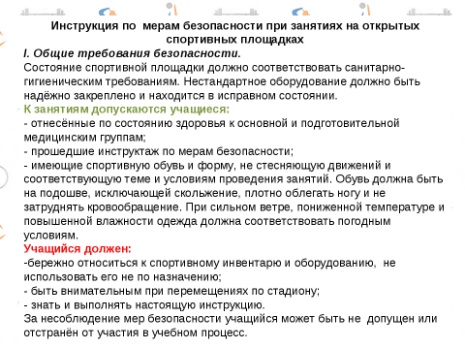 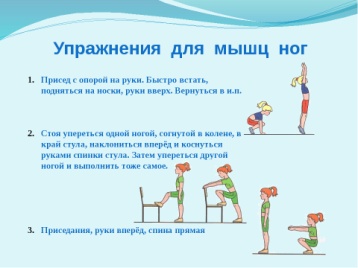 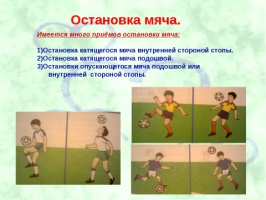 ПредметТемаЭлектронный образовательный ресурс и дистанционные образовательные технологии (ЭОР и ДОТ)Текущий контрольТекущий контрольКонсультацииКонсультацииПредметТемаЭлектронный образовательный ресурс и дистанционные образовательные технологии (ЭОР и ДОТ)формасрокиформасроки Физическая культура18. 05.20Инструктаж. Тестирование челночного бега  3Х10 м1.Ознакомиться с видеоматериалом ,  https://www.youtube.com/watch?v=y_tgBkLbHro2. на оценку: Выполнить комплекс упражнений зарядки (выученный ранее). Учебник А.П. Матвеев «Физическая культура» 2 класс. Стр. 124 -128 Видеоотчет о выполнении упражнений прислать учителю в контакт  WhatsApp Срок контроля - 17.00 следующего дня.Онлайн WhatsAppЕжедневно. По мере необходимостиФизическая культура20.05.20Инструктаж по технике безопасности при проведении занятий по футболу   Техника ранее разученных приемов игры в футбол.1. Ознакомься с инструкцией:(см. ниже таблицы)2.   Ознакомится с видеоматериалом «Техника приемов игры в футбол» . https://www.youtube.com/watch?v=-UqdgGPfyLU3. на оценку: Учебник А.П. Матвеев «Физическая культура» 2 класс. Стр.22 -24, разучи и поиграй.Отчет о проделанной работе отправь сообщением учителю   в контакт  WhatsApp.Срок контроля – до 17.00 следующего дня. Срок контроля – до 17.00 следующего дня.Онлайн WhatsAppЕжедневно. По мере необходимостиФизическая культура21.05.20Остановка катящегося мяча.1. Выполни физические упражнения: 2.«Остановка катящегося мяча».  Ознакомься, тренируйся !3.составь кроссворд на тему: «Спортивные игры», где ключевое слово : Футбол (с ответами)Фото составленного отчета отправить учителю   в контакт  WhatsAppСрок контроля – до 17.00 следующего дня.Онлайн WhatsAppЕжедневно. По мере необходимости